Что нежелательно покупать и готовить детям:- чипсы;- газировка;- сосиски;- майонез и другие соусы;- шоколадные батончики;- мармелад ярких цветов, тянущийся зефир;- пирожное, торты.Эти продукты вызывают у ребёнка ожирение и нарушают обмен веществ, что может привести с таким заболеваниям как:- сахарный диабет;- аллергия;- рак желудка;- инфаркт.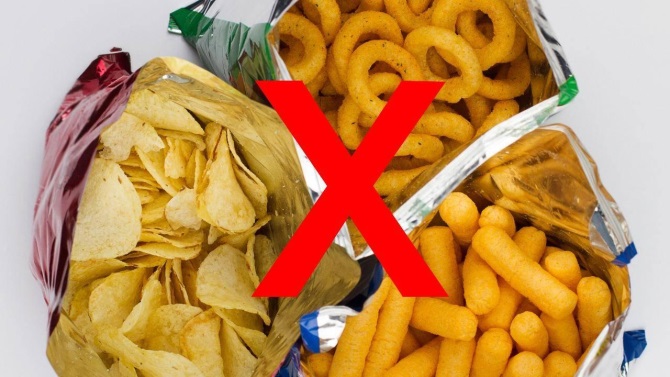 КАК ПРИУЧИТЬ РЕБЕНКА ЕСТЬ ПОЛЕЗНУЮ ПИЩУ?В первую очередь – своим примером. Если в доме не едят вредную еду, то ребенку, конечно, попробовать ее изредка хочется – от рекламы и предложений приятелей никуда не деться. Но ежедневно он будет хотеть то, к чему привык с раннего возраста. Если в холодильнике будет стоять газировка или сладкий магазинный сок, можно дать стопроцентную гарантию, что ребенок выпьет в первую очередь именно их, а не жизненно необходимую чистую воду. Наблюдайте за тем, что ест ребенок, и хвалите правильный выбор.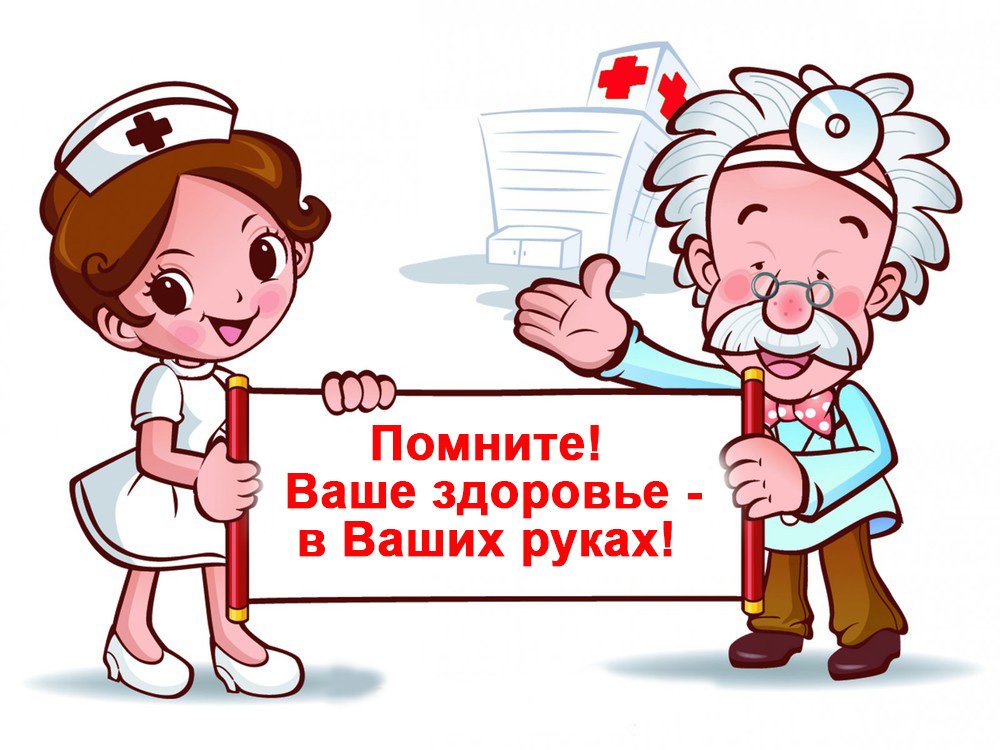 ГБОУ СО «Колчеданская школа – интернат»Свердловская область, Каменский район, с. Колчедан, ул. Ленина, 29.ГБОУ СО «Колчеданская школа – интернат»БУКЛЕТ ДЛЯ РОДИТЕЛЕЙ«Овощи и фрукты – полезные продукты»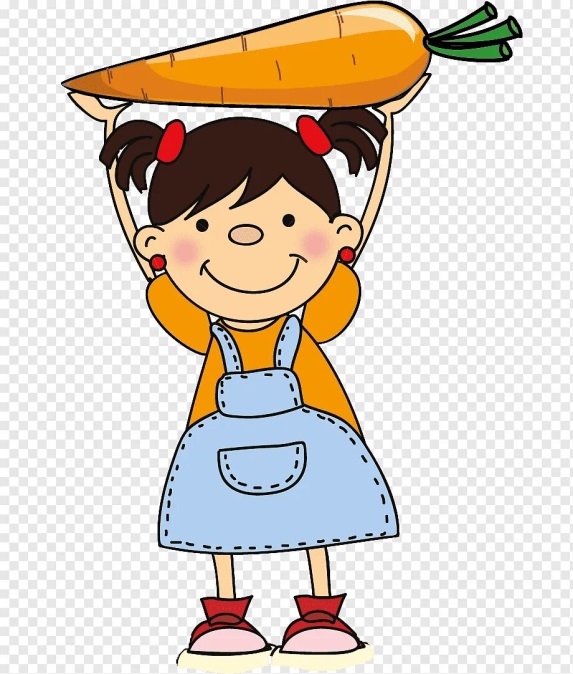 Разработала: учитель Бабкина О.А.2023 г. Заботясь о здоровье ребенка, нельзя забывать о пользе овощей и фруктов, ведь все они богаты витаминами и минералами, необходимыми для нормального развития организма ребенка.Остановимся на самых известных. Яблоки – прекрасный источник витаминов и микроэлементов. Употребление яблок стабилизирует деятельность кишечника, избавляет от запоров. Груша содержит органические кислоты, регулирующие процесс работы желудочно-кишечного тракта, повышает аппетит, а клетчатка, входящая в ее состав, способствует росу полезных бактерий в кишечнике.Банан богат калием, полезным для работы сердечно-сосудистой системы, поднимает настроение.Абрикос содержит железо и витамины, стабилизирует работу кишечника. Виноград помогает при упадке сил, малокровии, расстройствах нервной системы, нарушениях обмена веществ (диатез). Клубника содержит большое количество магния, полезного для роста костно-мышечной системы ребенка. Малина богата витамином С, незаменима в осенне-зимний период для профилактики и лечения простудных заболеваний.Цветная капуста содержит калий, фосфор, железо, магний, йод.Брокколи по содержанию витамина С и каротина опережает цветную капусту. Рекомендуется при анемии, приятна на вкус и легче усваивается детским организмом.Морковь улучшает свертываемость крови, зрение, повышает иммунитет.Кабачки полезны для больных, идущих на поправку, ослабленных людей и очень хорошо подходят для детского питания.Картофель укрепляет сердечно-сосудистую систему, избавляет от проблем с пищеварением.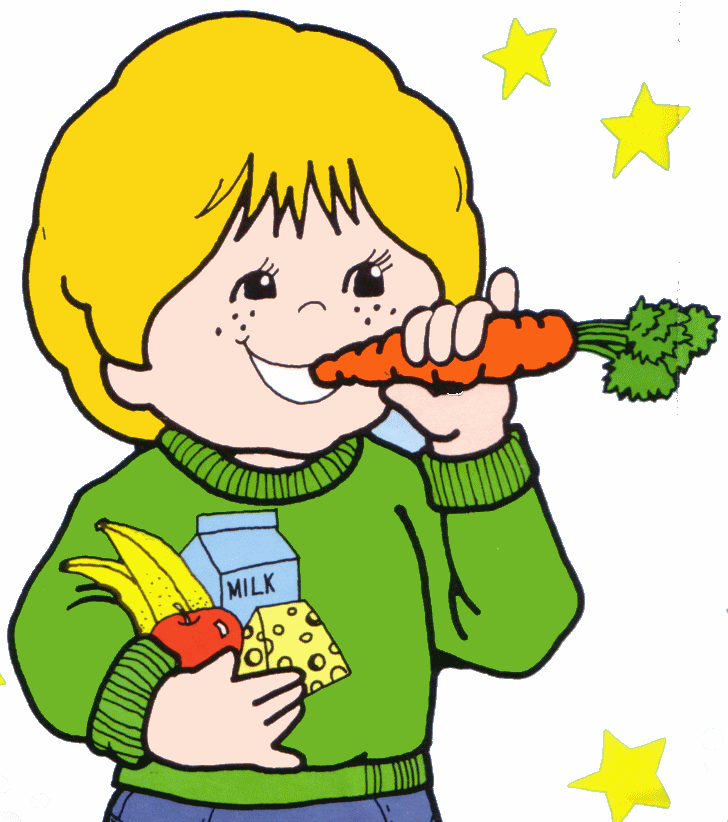 Как видим, польза овощей и фруктов огромна. И зная особенности каждого, в зависимости от времени года и вкусов ребенка всегда можно составить вкусное и полезное меню.Какие блюда можно приготовить из овощей и фруктов: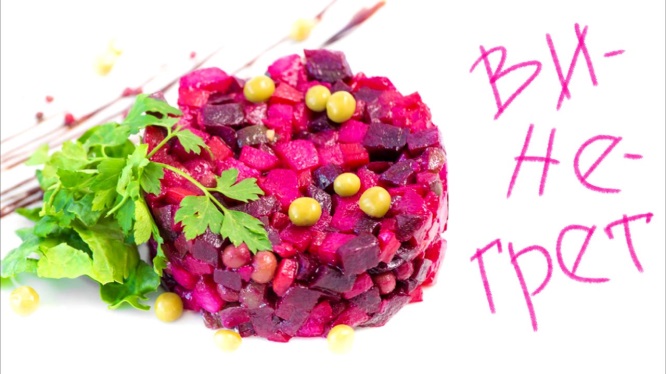 Капустный салат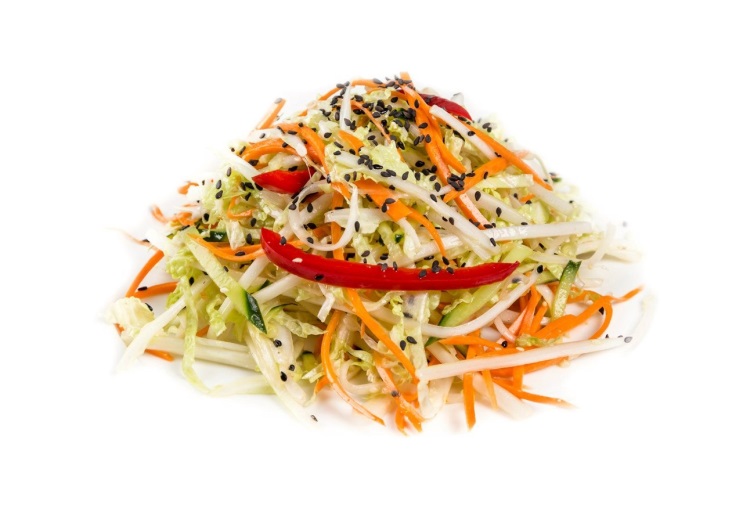 Морковь по-корейски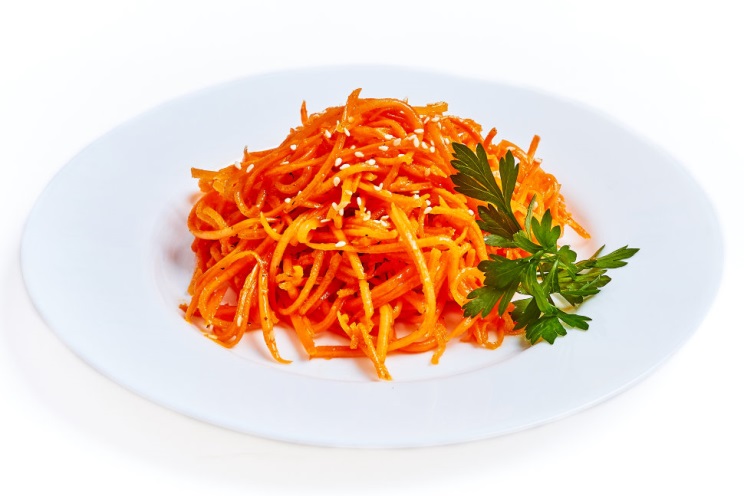 Фруктовый салат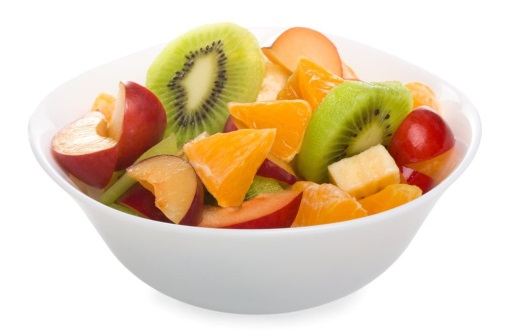 